Marraskuu 2021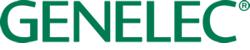 ***JULKAISUVAPAA HETI***LehdistötiedoteThe Ones -aktiivikaiuttimet kotiympäristössäGenelec tuo elokuvien ja pelien äänimaailman uudelle tasolleJoensuu – marraskuu 2021... Joensuulainen Jarno Vihonen on äskettäin päivittänyt olohuoneeseensa Genelecin lippulaivan, SAM (Smart Active Monitor) -sarjan The Ones -aktiivikaiuttimet. Audiofiiliksi tunnustautuvalle Jarnolle Genelec on tuttu, sillä hän on käyttänyt sen tuotteita olohuoneessaan jo vuosia parantaakseen elokuvien katselu- ja pelikokemusta. "Lukuisat luovan alan tekijät muusikoista videopelien äänisuunnittelijoihin luottavat Genelecin kaiuttimiin työvälineinään", hän selittää. "Ennen kaikkea haluan luoda kotiini ääniympäristön, jossa kuulen ammattilaisten työn juuri sellaisena kuin he ovat tarkoittaneet sen kuultavan. Genelecin GLM-kalibrointiohjelmisto korjaa taajuusvasteen pahimmat korostumat ja vaimentumat jotka tämä erikoisen muotoinen kuuntelutila muuten aiheuttaisi." "Alkuperäinen settini oli 5.1-järjestelmä, joka toteutettiin kompakteilla 8020B-kaiuttimilla ja 7050B-subwooferilla", hän jatkaa. "Kun tuo olohuoneen setti asennettiin, se oli jo aika edistyksellinen... Mutta kun The Ones:it julkaistiin, ei ollut kysymystäkään siitä, ettenkö investoisi niihin. Hankin ensimmäisen Ones-settini lisäämällä kolme 8351A:ta eturiviin sekä 8340A-parin takariviin. Kokonsa puolesta se toimi täydellisesti olohuoneeni tilaan ja äänentoistonkin kannalta se oli ensiluokkainen. Kuitenkin, kun tapasin Genelecin Pasi Pönkän yhden heidän kalibrointitapahtumansa kautta, hän sai sen kuulostamaan vieläkin paremmalta." "Huomasin, että asetuksista keskustelu Pasin ja muiden asiakkaiden kanssa oli erittäin antoisaa", muistelee Jarno. "Hänellä oli selvästi todella paljon kokemusta siitä, kuinka asiakkaita autetaan saamaan paras mahdollinen lopputulos erilaisissa tiloissa, olipa kyseessä The Ones -aktiivikaiuttimia kotonaan käyttävä asiakas tai ammattilaisstudio, jossa äänitetään huippuartisteille. Pasin manuaalinen hienosäätö järjestelmän GLM-kalibrointiasetuksiin tuotti vielä parempia tuloksia kuin oma puhtaasti automaattinen kalibrointini. Sain myös vinkkejä siitä, kuinka voisin korjata joitain epäsymmetrisen tilan asettamia haasteita." Kun Genelec laajensi The Ones -valikoimaa uusilla malleilla sekä 8351A:n päivityksellä 8351B:ksi, Jarnoa houkutteli uusia oman settinsä 8351A-kaiuttimet. ”Olin alun perin harkinnut päivittämistä samankokoisiin kaiuttimiin, siirtymällä 8351A:sta 8351B:hen, jotka tarjoaisivat paremman äänenpaineen, laajemman bassotoiston ja monipuolisemmat akustiset säädöt. Lopulta päädyin kuitenkin isompaan ja tehokkaampaan lippulaivatuotteeseen: 8361A:han, joka lupasi ylivoimaisen kuuntelukokemuksen. Tavoitteeni oli myös varmistaa settini tulevaisuuden varalta, jos minulla on joskus mahdollisuus rakentaa räätälöity tila immersiiviselle Dolby Atmos tms. -järjestelmälle.”Hankkiessaan 8361A:t Jarno päätti pureutua myös joihinkin akustisiin haasteisiin, jotka liittyvät hänen epätavallisen muotoiseen kuuntelutilaansa, jonka korkeus on osassa huonetta kaksinkertainen. Kaikki kaiuttimet sijoiteltiin uudelleen, mukaan lukien äskettäin päivitetyt surround-kaiuttimet (nyt 8341A:t) ja 7380A-subwoofer. Hän asensi laskostetut verhot vaimentamaan äänen heijastumista olohuoneen paljaista pinnoista sekä muutamia taitavasti piilotettuja akustointipaneeleja vaimentamaan kaiuntaa. Nyt kun uusi kokoonpano on valmis, kiinnostaa tietää, mitä mieltä Jarno on lopputuloksesta? "Ensi silmäyksellä ajattelin, että 8361A:t ovat koomisen suuret, sillä kuvien perusteella on vaikea hahmottaa niiden oikeaa kokoa", hän sanoo hymyillen. "Nyt olen kuitenkin jo tottunut niihin, joten se ei ole enää shokki!” ”Mitä tulee kuuntelukokemukseen, niin nautin siitä todella! Uudet kaiuttimet lisäävät merkittävän kerroksen vivahteita, etenkin alemmilla taajuuksilla. Vertaisin eroa siihen, että 8351A:ta käytetään kalibroimattomana ja kalibroituna – bassotaajuudet olivat aina kuultavissa, mutta kalibroimattomana ne saattoivat kuulostaa tilassani dominoivalta. Luulen, että laitteistopäivityksen lisäksi (samoin kuin kaiuttimien fyysinen koko aiempaan verrattuna), 8361A-mallin laajempi kalibrointisäätimien valikoima ja GLM:n uusi AutoCal 2 -kalibrointialgoritmi ovat vaikuttaneet valtavasti lopputulokseen."Vaihdettaessa isompiin kaiuttimiin olen myös huomannut, että subwooferini tekee paljon vähemmän töitä, koska siitä lähtien en ole ohjannut pääkaiuttimien alempia taajuuksia siihen. Näin ollen se voi nyt käsitellä yksinomaan bassoa, kun toistetaan surround-mediaa, kuten elokuvia tai pelejä, mikä tekee myös merkittävän eron. Rakastan todella sitä, mitä olemme saaneet aikaan, se on paljon enemmän kuin olisin osannut toivoa.” Lisätietoja voit lukea osoitteesta: https://www.genelec.fi***LOPPU***GenelecSiitä lähtien kun Genelec perustettiin vuonna 1978, ammattilaiskäyttöön suunnitellut kaiuttimet ovat olleet sen liiketoiminnan ydin. Vahvan tutkimus- ja kehitystyöhön sitoutumisen ansiosta se on voinut tuoda alalle uutuuksia ja vakiinnuttaa johtoasemaansa aktiivisten tarkkailukaiuttimien alalla. Yli neljäkymmentä vuotta myöhemmin Genelec-kaiutintuotteet pysyvät alkuperäisen suunnittelufilosofian mukaisina ja tarjoavat luotettavaa, neutraalia äänentoistoa koosta riippumatta sekä kykyä sopeutua kuunteluympäristön akustisiin olosuhteisiin. Genelec-asiakkaat saavat alan parasta ja kattavinta tukea sekä akustiikkaneuvontaa, kalibrointipalveluita ja teknistä huoltoa tuotteen koko elinkaaren ajan. Genelec-tuotteen ostaminen on kannattava ja pitkäikäinen sijoitus erinomaiseen ja luotettavaan äänentoistoon.Lehdistötiedotteet: Howard Jones, Genelec Oy Tel: +44 (0)7825 570085 email: howard.jones@genelec.com 